                                                    PROGRAMA DE ESTUDIO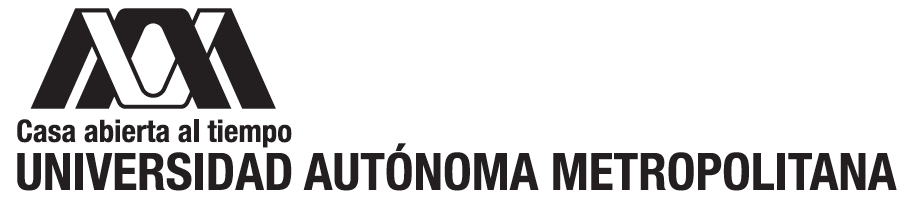 UNIDAD   LERMA 	     DIVISION CIENCIAS BIOLÓGICAS Y DE LA SALUD             1/3NOMBRE DEL PLAN    LICENCIATURA EN PSICOLOGÍA BIOMÉDICA   CLAVE         UNIDAD DE ENSEÑANZA–APRENDIZAJE	           CRED. 8  5331029                 INTERVENCIONES PSICOLÓGICAS                             BASADAS EN EVIDENCIA                TIPO OBL.H. TEOR. 2							    	           TRIM. 		     SERIACIÓN				  H. PRAC. 4      	            5331024 y 5331025                      VII-IX